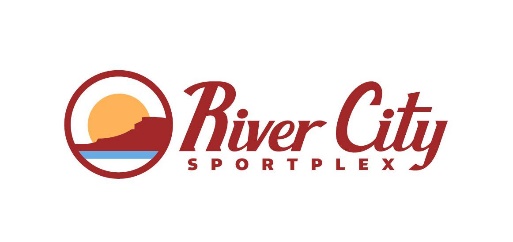 GROUP SKATETHIS ONLY APPLIES TO ORGANIZED GROUPS!SCHOOLS: PUBLIC, PRIVATE, HOME. AND CHURCH GROUPSMINIMUM OF 1 HOUR, MAXIMUM OF 2 HOURS MINIMUM OF AT LEAST 25 PEOPLE PER GROUP SKATEMAXIMUM OF 100 PEOPLE PER GROUP  PLEASE COMPLETE BELOW: TODAY'S DATE GROUP NAME: CONTACT PERSON MAILING ADDRESS CITY, STATE, ZIP PHONE # EMAIL EVENT DATE: EVENT TIME: CONCESSION  YES OR NOWE SELL SNACKS & DRINKS$3.00 +LUNCH PACK P/P: HOT DOG, CHIPS, SM SODA $5.00NO OUTSIDE FOOD OR DRINKS PERMITTED! PRICES: PER PERSON - SKATING ADMISSION $7.50 / PER PERSONPER PERSON - SKATE RENTALS INCLUDED WITH PRICESKATE PUSHERS (6 AVAILABLE) $5.00 EACHNON-REFUNDABLE DEPOSIT $50.00 / GOES TOWARDS THE BALANCE DUE THIS IS TO SECURE THE DATE & TIMEGROUP'S CONTACT NAME & SIGNATURE DATE    THANK YOU FOR YOUR SUPPORT AND WE HOPE TO   SEE YOU BACK AT THE RINK SOON!  OFFICE USE ONLY! DEPOSIT PAYMENT RECEIVED ON BALANCE DUE UPON ARRIVAL PROCESSED BY  FOR MORE INFORMATION, PLEASE CONTACT:  LISA LARSON AT 970.250.1154LLARSON@RIVERCITYSPORTPLEX.COM  